Исковое заявление о взыскании заработной платыИсковое заявление о взыскании заработной платы. Истец проходил гражданскую службу и исполнял должностные обязанности по должности консультанта отдела выставок и координации участников внешнеэкономической деятельности Департамента государственного регулирования внешнеторговой деятельности, учрежденной в целях обеспечения исполнения полномочий Минэкономразвития России. Указанный контракт заключен на неопределенный срок. Возложенные на истца трудовые обязанности исполнял должным образом. По возвращению из государственной гражданской службы истцу стало известно, что трудовой договор со мной расторгнут. Однако какого-либо уведомления со стороны работодателя истец не получал. Истец просит суд взыскания с ответчика невыплаченную заработную плату.В __________________ районный суд г.
(адрес)____________________________________истец: (ФИО)_______________________________
(адрес)__________________________________Представитель истца: (ФИО)_________________
(адрес)____________________________________ответчик: Министерство экономического развития РФГоспошлина: на основании п.1 ч.1 ст. 333.36 НК РФ от уплаты госпошлины освобожден
ИСКОВОЕ ЗАЯВЛЕНИЕ 
о взыскании заработной платы и размера субсидииНа основании служебного контракта о прохождении государственной гражданской службы Российской Федерации и замещении должности государственной гражданской службы Российской Федерации, заключенного между мной – _________________________ и Представителем нанимателя в лице заместителя Министерства экономического развития России ___________., действующего на основании приказа Минэкономразвития России от __ ____ ____г. № ___, я – _________ проходил гражданскую службу и исполнял должностные обязанности по должности консультанта отдела выставок и координации участников внешнеэкономической деятельности Департамента государственного регулирования внешнеторговой деятельности, учрежденной в целях обеспечения исполнения полномочий Минэкономразвития России.
Указанный контракт согласно п. __ Контракта заключен на неопределенный срок.
Согласно Дополнительному соглашению сторон от __.__.____г. я был направлен для прохождения дальнейшей службы в должности консультанта Торгового представительства в _______________ сроком на __ года. По решению Министерства срок работы в Торговом представительстве может быть продлен.
В соответствии с Дополнительным соглашением сторон к служебному контракту от __.__.____г. п. 12 Контракта изложен в следующей редакции: «Служебный контракт заключается сроком по 28 июля 2012 года в связи с выездом гражданского служащего на работу за рубеж».
Срочным служебным контрактом о назначении на должность государственной гражданской службы в загранаппарат Минэкономразвития России от __ ________ ____ года я – __________ Министерством экономического развития РФ был назначен на должность заместителя Торгового представителя РФ в республике Индонезии сроком по __ ____ ____ года.
Указанное обстоятельство подтверждается записью в трудовой книжке.
В соответствии со ст. 59 ТК РФ срочный трудовой договор заключается с лицами, в том числе направляемыми на работу за границу.
Согласно п. 3 Срочного служебного контракта на период действия настоящего Контракта Министерство обязуется:
а) выплачивать Гражданскому служащему денежное содержание, которое состоит из:
должностного оклада в иностранной валюте в размере 4 810 долларов США в месяц;
ежемесячной надбавки к месячному должностному окладу в иностранной валюте за особые условия работы в стране пребывания в размере 8 % должностного оклада;
ежемесячной надбавки к месячному должностному окладу в иностранной валюте в размере 5 % должностного оклада за условия работы, связанные с пребыванием в странах с тяжелыми климатическими условиями;
ежемесячной надбавки к месячному должностному окладу в иностранной валюте в размере 7 % должностного оклада за использование в практической служебной деятельности иностранного языка на профессиональном уровне;
должностного оклада в размере 6 239 рублей в месяц;
оклада за классный чин гражданской службы РФ в размере 1429 рублей в месяц;
ежемесячной надбавки за работу со сведениями, составляющими государственную тайну в размере 10% должностного оклада в рублях;
ежемесячной надбавки за особые условия гражданской службы РФ в размере 120 % должностного оклада в рублях;
ежемесячной надбавки за выслугу лет на гражданской службе в размере 20 % должностного оклада в рублях.
Денежное содержание в рублях выплачивается в размере 50 %.
Возложенные на меня трудовые обязанности я исполнял должным образом в полном соответствии с действующим законодательством и Служебным контрактом.
По возвращению из Республики Индонезия мне стало известно, что трудовой договор со мной расторгнут.
На основании ст. 79 ТК РФ срочный трудовой договор прекращается с истечением срока его действия. О прекращении трудового договора в связи с истечением срока его действия работник должен быть предупрежден в письменной форме не менее чем за три календарных дня до увольнения, за исключением случаев, когда истекает срок действия срочного трудового договора, заключенного на время исполнения обязанностей отсутствующего работника.
Однако какого-либо уведомления со стороны работодателя я не получал.
Работодатель фактически поставил меня перед фактом о расторжении трудового договора, выдав __.__.____г. мне трудовую книжку.
Согласно записи в трудовой книжке я был освобожден от занимаемой должности на основании вынесенного Приказа.
В соответствии со ст. 84.1 прекращение трудового договора оформляется приказом (распоряжением) работодателя.
С приказом (распоряжением) работодателя о прекращении трудового договора работник должен быть ознакомлен под роспись. По требованию работника работодатель обязан выдать ему надлежащим образом заверенную копию указанного приказа (распоряжения). В случае, когда приказ (распоряжение) о прекращении трудового договора невозможно довести до сведения работника или работник отказывается ознакомиться с ним под роспись, на приказе (распоряжении) производится соответствующая запись.
Однако хочу обратить внимание, что в противоречие действующему законодательству какого-либо приказа я не подписывал и более того, я даже не был с ним ознакомлен.
Таким образом, трудовой договор был расторгнут с нарушением положений действующего законодательства, при этом причину расторжения трудового договора ответчик объяснить не смог.
При этом ответчик утверждал, что какого-либо иного места работы искать нет необходимости и неоднократно обещал предоставить мне место для работы в самое ближайшее время, однако своих обещаний так и не выполнил. Указанное обстоятельство подтверждают соответствующие письма Минэкономразвития России.
В связи с тем, что в сложившейся ситуации оказались нарушенными мои права и законные интересы, я не имел возможности осуществлять трудовую деятельность, в том числе и трудоустроиться на иное место работы.
В связи с тем, что ответчик незаконно отстранил меня от осуществления трудовой деятельности, лишил меня возможности трудиться, имеются основания для взыскания с работодателя неполученного заработка за период с __.__.____г. до момента вынесения решения судом.
В соответствии со ст. 234 ТК РФ работодатель обязан возместить работнику не полученный им заработок во всех случаях незаконного лишения его возможности трудиться. Такая обязанность, в частности, наступает, если заработок не получен в результате:
незаконного отстранения работника от работы, его увольнения или перевода на другую работу;
отказа работодателя от исполнения или несвоевременного исполнения решения органа по рассмотрению трудовых споров или государственного правового инспектора труда о восстановлении работника на прежней работе;
задержки работодателем выдачи работнику трудовой книжки, внесения в трудовую книжку неправильной или не соответствующей законодательству формулировки причины увольнения работника;
Следовательно, имеются основания для взыскания с ответчика неполученной заработной платы за период с __.__.____г. по __.__.____г. в следующем размере:
Размер ежемесячной заработной платы, исходя из установленного оклада, составляет: 
В долларах США:
4 810 долларов США – должностной оклад
384,8 долларов США – ежемесячная надбавка в размере 8% за особые условия работы в стране пребывания
240,5 долларов США – ежемесячная надбавка в размере 5 %
336,7 долларов США – ежемесячная надбавка в размере 7%
Итого: 54 810 + 384,8 + 240,5 + 336,7 = 5 772 доллара США.
В рублях:
6 239 рублей – должностной оклад в месяц
623,9 рубля – надбавка в размере 10%
7 486,8 рублей – надбавка в размере 120%
1247,8 рублей – надбавка в размере 20 %.
1 429 – оклад за классный чин
Итого: 6 239 + 1429 + 623,9 + 7 486,7 + 1247,8 = 17 026,4 
В соответствии со Служебным контрактом денежное содержание в рублях выплачивается в размере 50%.
Следовательно, денежное содержание в рублях составляет: 17 026, 4/2 = 8 513,2 рубля.
Трудовую деятельность я по вине работодателя не осуществляю с 28 июля 2012 года по настоящее время.
Следовательно в период с 28 июля 2012 года по 28октября 2012 года общая сумма заработной платы составляет: 5 772 * 3 месяца = 17 316 долларов США, 8 513,2 * 3 месяца = 25 539 рублей, ежемесячная сумма составляет 8 513 рублей.
По состоянию на день выплаты заработной платы, т.е. по состоянию на 28 июля 2012 года курс доллара США составлял 32 рубля 17 копеек.
Следовательно, размер недополученной заработной платы составляет: 17 316 * 32,17 = 557 055 рублей, при этом ежемесячная сумма составляет 185 685 рублей.
Итого: 557 055 рублей+25 539 рублей = 582 594 рубля. (ежемесячная выплата 194 198 рублей).
Кроме этого, в соответствии со ст. 236 ТК РФ при нарушении работодателем установленного срока выплаты заработной платы, оплаты отпуска, выплат при увольнении и других выплат, причитающихся работнику, работодатель обязан выплатить их с уплатой процентов (денежной компенсации) в размере не ниже одной трехсотой действующей в это время ставки рефинансирования Центрального банка Российской Федерации от невыплаченных в срок сумм за каждый день задержки начиная со следующего дня после установленного срока выплаты по день фактического расчета включительно. Размер выплачиваемой работнику денежной компенсации может быть повышен коллективным договором или трудовым договором. Обязанность выплаты указанной денежной компенсации возникает независимо от наличия вины работодателя.
В соответствии с п. 2 Постановления Пленума Верховного Суда РФ №13 от 4 декабря 2000 года, при расчете подлежащих уплате годовых процентов по ставке рефинансирования Центрального банка РФ число дней в году (месяце) принимается равным соответственно 360 и 30 дням, если иное не установлено соглашением сторон, обязательными для сторон правилами, а также обычаями делового оборота.
Расчет процентов, подлежащих взысканию:
8,25% - ставка рефинансирования
_____________ рубля – сумма задолженности в месяц
30 – количество дней в месяце
__ – количество дней просрочки с __.__.____г. по __.__.____г.
Итого: 194 198,4 * 1/300 * 8,25% * 30 = 1441 рубль.
194 198 * 1/300 * 8,25% * 60 = 2 883 рубля
Итого: 1 441 + 2 883 = 4 324 рубля.
В соответствии со ст. 142 ТК РФ работодатель и (или) уполномоченные им в установленном порядке представители работодателя, допустившие задержку выплаты работникам заработной платы и другие нарушения оплаты труда, несут ответственность в соответствии с настоящим Кодексом и иными федеральными законами. 
Кроме этого, приказом Минэкономразвития РФ № ___ от __.__.____г. о постановке федеральных государственных гражданских служащих Минэкономразвития России на учет для получения единовременной субсидии на приобретение жилого помещения на основании решения Комиссии Минэкономразвития России для рассмотрения вопросов предоставления государственным служащим единовременной субсидии на приобретение жилого помещения я и члены моей семьи были поставлены на учет для получения единовременной субсидии на приобретение жилого помещения федеральных государственных служащих Минэкономразвития России согласно Приложению.
Мой стаж государственной службы составляет __ лет __ месяцев.
В соответствии с Приложением мне предоставляется субсидия из расчета среднерыночной стоимости жилого помещения общей площадью 50 кв.м.
Размер предоставляемой субсидии составляет 9 618 750 рублей.
Однако при расторжении служебного контракта каких-либо денежных средств в счет выплаты субсидии мне выплачено не было.
Таким образом, имеются основания для взыскания с ответчика денежных средств в счет выплаты субсидии из расчета среднерыночной стоимости жилого помещения общей площадью 50 кв.м в размере 9 618 750 рублей.
Ст. 37 Конституции РФ гарантирует каждому гражданину РФ право на труд в условиях, отвечающих требованиям безопасности и гигиены, на вознаграждение за труд без какой бы то ни было дискриминации и не ниже установленного федеральным законом минимального размера оплаты труда.
Таким образом, имеются основания для удовлетворения исковых требований, а именно: взыскания с ответчика денежных средств в счет невыплаченной заработной платы, процентов за невыплаченные в срок денежные средства, а также взыскания денежных средств в счет выплаты субсидии.На основании изложенного и руководствуясь ст.ст. 22, 140, 142 236 ТК РФ, -
ПРОШУ СУД :1. Взыскать с Минэкономразвития России в мою – __________________ пользу денежные средства в счет невыплаченной заработной платы в размере _____ рубля за период с __.__.____г. по __._.____г., денежную компенсацию за задержку выплат за каждый день просрочки, начиная со следующего дня после установленного срока выплаты в размере __________ рубля, а всего: _________ рублей.
2. Взыскать с Минэкономразвития России в мою – _______________ пользу денежные средства в счет выплаты субсидии в размере среднерыночной стоимости жилого помещения в размере _________________ рублей.Приложения: 
1. Копия искового заявления;
2. Копия доверенности представителей;
3. Копия срочного служебного контракта от __.__.____г.;
4. Копия трудовой книжки;
5. Копия дополнительного соглашения от __.__.____г.;
6. Копия служебного контракта;
7. Копия Приказа № ____ от __.__.____г.
(ФИО)___________________« » _____________ 201_ годаВНИМАНИЕ! Раз вы скачали бесплатно этот документ с сайта ПравПотребитель.РУ, то получите заодно и бесплатную юридическую консультацию!  Всего 3 минуты вашего времени:Достаточно набрать в браузере http://PravPotrebitel.ru/, задать свой вопрос в окошке на главной странице и наш специалист сам перезвонит вам и предложит законное решение проблемы!Странно.. А почему бесплатно? Все просто:Чем качественней и чаще мы отвечаем на вопросы, тем больше у нас рекламодателей. Грубо говоря, наши рекламодатели платят нам за то, что мы помогаем вам! Пробуйте и рассказывайте другим!
*** P.S. Перед печатью документа данный текст можно удалить..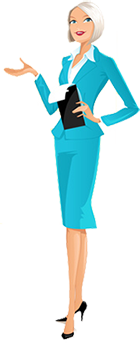 